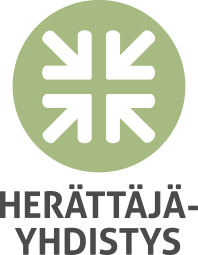 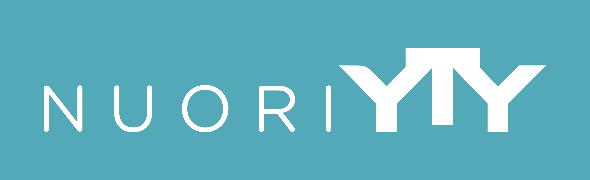 Tervehdys ensi kesän riparilainen ja huoltajat!  Kesän rippileirit lähestyvät ja mielessä pyörii varmasti monenlaisia kysymyksiä. Kutsummekin  Teidät  rippikoululaiset  ja  rippikoululaisten  vanhemmat  kevään  ripari-infoihin  kuulemaan  lisää  Aholansaaren rippikouluista, keskustelemaan ja tapaamaan muita ensi kesän riparilaisia! Kesän  2022 Aholansaaren ripareille on ilmoittautunut noin 150 nuorta ympäri Suomea. Ikävä kyllä emme ehdi jokaisen  kotiseudulla  vierailemaan  vaan  infotilaisuudet  on  keskitetty  paikkakunnille,  joiden  läheisyydestä on tulossa useampia rippikoululaisia. Ripari-infojen paikkakunnat ovat tänä vuonna Helsinki, Ylivieska, Lapua ja Siilinjärvi. Ymmärrämme, että matka lähimpäänkin infotilaisuuteen voi olla pitkä, eivätkä kaikki pääse paikalle.  Ei  kuitenkaan  syytä  huoleen,  sillä  kaikki leirin kannalta olennainen tieto löytyy leirikirjeistä ja sähköposteista, jotka lähetämme ennen leiriä. Lisäksi jokaisen leirin ohjaajaporukka on teihin yhteydessä ennen leiriä, jolloin on mahdollisuus keskustella vastaavan vetäjän kanssa yksityisemmistä aiheista. Kaikissa mieltä askarruttavissa asioissa voitte soittaa tai lähestyä sähköpostilla. Asian ei tarvitse olla suuri, on kiva, jos tunnemme jotenkin toisiamme ennen leirin alkua! Ripari-infojen ajat ja paikkakunnat: Ke 20.4. klo. 17:00 Helsingin Seuratupa  Autotalo, Salomonkatu 17.   To 21.4. klo 17.00 Ylivieska, Raudaskylän kristillinen opistoOpistotie 4To 28. 4. klo 17.00 Lapua STEP-opistoSiiriläntie 11-13  To 5.5. klo. 17.00 Siilinjärven seurakuntataloHaarahongantie 4  					Tervetuloa! Terveisin   Tanja Roiha, nuorisosihteeri 040-1465008, tanja.roiha@h-y.fi  